Козлов Алексей Иванович 1924-2008г.Рядовой красной армии. 1087 артиллерийский полк. В одном из боев его часть попала в окружение и он был взят в плен. Долгие 1,5 года провел в Австрийском лагере. После освобождения продолжил воинскую службу. Дома его считали погибшим т. к. несколько раз его матери приходили похоронки. Домой вернулся 24.02.1947г. Награждён орденом Отечественной войны 2 степени, медалью "За отвагу", медалью Жукова и другими юбилейными медалями.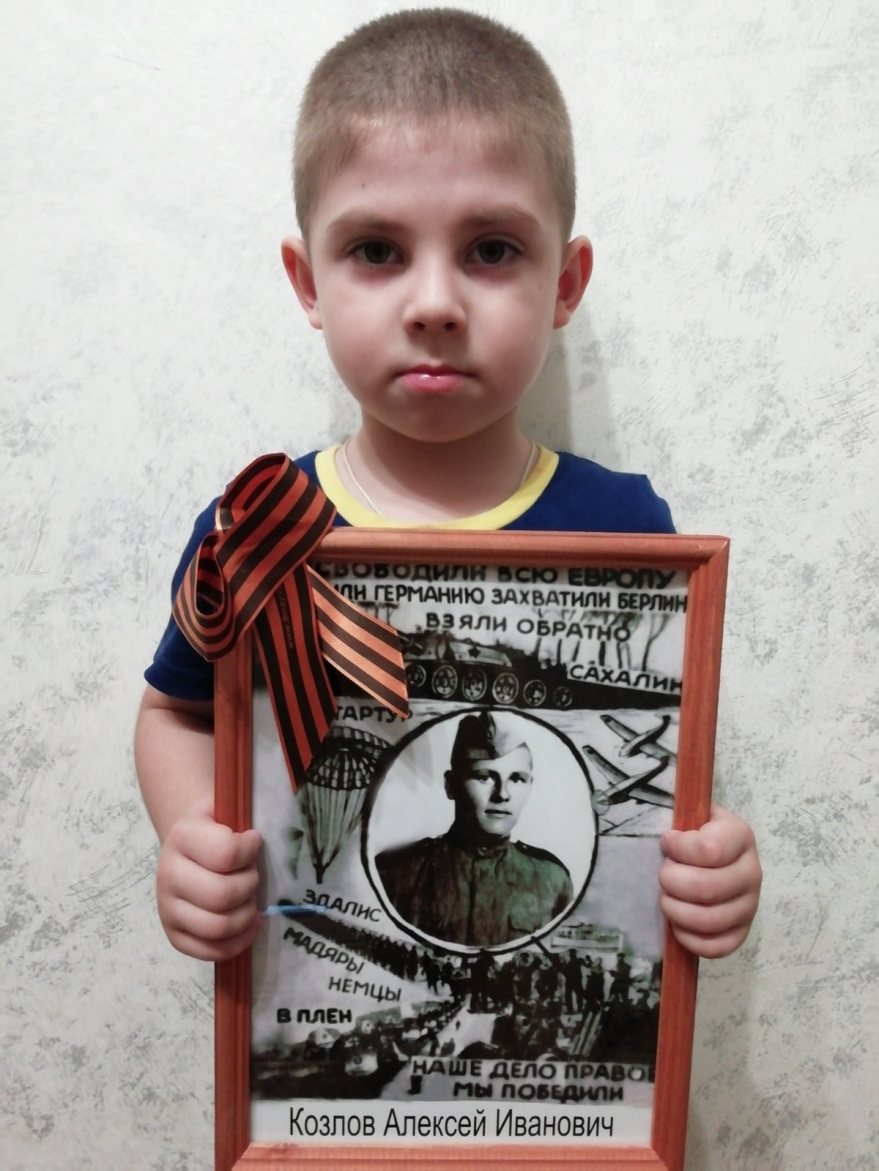 